”Доставьте“ информацию о ваших товарах и услугах точно по адресу всего за 1-5 днейИзготовим и распространим листовки по почтовым ящикам Нижнего Новгорода с финансовой и юридической гарантией в ”горящие“ срокиВы вкладываете деньги в рекламу, а клиенты не спешат заказывать ваши товары и услуги. Пытаетесь достучаться до покупателей через сайт, ТВ, газеты, объявления, но ожидаемого бума продаж нет и в помине. Почему так происходит? Ответов может быть несколько:Вы пытаетесь продать товары и услуги всем подряд, а не сосредоточены на вашей целевой аудитории;Ваша реклама ”стреляет“ не в том время и не в том месте;Ваше предложение похоже на 38293 аналогичных;Вы заняты самовосхвалением, а не пытаетесь показать, как решаете актуальные проблемы покупателей.Перечислять можно до бесконечности. Главная трудность – вовремя попасться на глаза потенциальному клиенту и сделать выгодное предложение, от которого нельзя отказаться. Как этого добиться?”Доставляем“ информацию о вас только потенциальным клиентамО ваших товарах и услугах узнают только те, кто действительно заинтересован в покупке. Для этого мы изучаем критерии выбора продукта и выбираем только те места и адреса, где реклама сработает. Поэтому ваша листовка всегда в нужный момент ”под рукой“ у покупателя. А не в ближайшей урне.Доказываем и объясняем, какие выгоды получает клиент от покупки прямо сейчасТеперь в вашей листовке нет голой информации “как у всех”. Только понятные выгоды и полезности, которые дарят ваши товары и услуги. С разработкой честного и привлекательного предложения заказать или купить прямо сейчас. Гарантируем прозрачную стоимость услуг. Без накруток и удорожанийВоспользуйтесь удобным online-калькулятором – и получите точную смету за 2 секунды. Если у вас “объемный” заказ или вы настроены на долгосрочное сотрудничество, то получаете скидку до 20%. Окончательная стоимость фиксируется в договоре и не меняется. Получаете акт выполненных работ и отчет за каждый рубльКак только работа выполнена, вам поступает смс-уведомление. Дополнительно на ваш email приходит фото-и видеоотчет. К нему прикрепляется акт выполненных работ и описание: что, где, сколько, как быстро было распространено. У вас всё под контролем. И вы на 100% знаете, куда пошел каждый ваш рубль.Всю ”бумажную“ и рутинную работу берем на себяНаш бухгалтер подготовит для вас необходимые сопроводительные и закрывающие документы. Поэтому вы всегда на 100% готовы к любой придирчивой и строгой проверке.Изготовим и распространим листовки в ”горящие“ срокиНаши специалисты выполняют весь комплекс работ за 1-5 дней. Вместо стандартных 4-10 дней. Даже ваши строчные заказы считаем по обычному тарифу. Без доплат за ”спешность“.Получаете юридическую и финансовую гарантию наших обязательствВсе договоренности, порядок работ, стоимость услуг, ваши требования и наши обещания подтверждают документы. Мы заключаем договор и несем материальную ответственность за соблюдение каждого пункта. Оплачивайте услуги как вам удобно и выгодноВы привыкли работать по безналичному расчету, но платеж еще не прошел? Просто пришлите скан платежки – и мы сразу приступим к выполнению заказы. Постоянные клиенты и партнеры получают бонус – оплачивают услуги после выполнения работы.Делимся с вами партнерскими бонусамиУже более 4 лет мы сотрудничаем с крупнейшими типографиями Нижнего Новгорода. Поэтому ”заслужили“ щедрые бонусы и делимся ими с вами. Теперь вы получаете скидку 15 % на распечатку листовок. P.S. Вы в первый раз используете листовки для привлечения потенциальных клиентов? Закажите “рекламку” в компании «Листовка НН» с 25 августа по 1 сентября 2014 года – и получите скидку 10% на ваш заказ.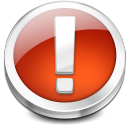 